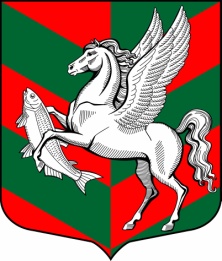 Администрация муниципального образованияСуховское сельское поселениеКировского муниципального района Ленинградской областиП О С Т А Н О В Л Е Н И Еот  17 октября 2013 года № 121О назначении ответственного за систему оповещения при возникновении аварийной ситуации в системе теплоснабжения      В соответствии с Федеральным законом от 27.07.2010 г. № 190-ФЗ и с Приказом Министерства энергетики Российской Федерации от 12.03.2013 г. № 103 «Об утверждении Правил оценки готовности к отопительному периоду»: Назначить Курушину Людмилу Анатольевну, директора МУП «СухоеЖКХ», ответственной за систему оповещения при возникновении аварийной ситуации в системе теплоснабжения на территории поселения.Контроль за исполнением настоящего постановления оставляю за собой.Глава администрации                                                                  О.В. Бармина